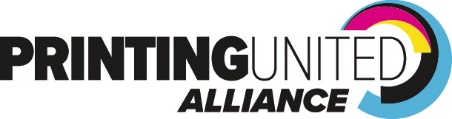 For Immediate Release
June 8, 2022MEDIA CONTACT:Amanda Kliegl, VP of Public RelationsPRINTING United Alliance703-359-1365 (direct)
407-346-9800 (cell)akliegl@printing.org 

PRINTING United Expo 2022 Attendance Explodes Just One Month from Registration Opening  

Registration for attendees to join in the largest global printing event this October in Las Vegas eclipses 4,000 attendees in just one month – the fastest in the Expo’s history 
Fairfax, Va. — PRINTING United Expo, the leading three-day event in printing and graphic arts representing all facets of the industry, announces that registration has eclipsed 4,000 attendees from around the world and continues to climb just one month from online registration opening. PRINTING United Expo takes place October 19-21 in Las Vegas where the industry will once again reunite under one roof. For those who have not yet signed up to join the largest printing event in North America in 2022, registration can be found online: www.printingunited.com. 

“Given the conversations being had, and the pent-up demand and enthusiasm for a live event encompassing the magnitude of PRINTING United Expo, we expected to see a good showing when registration opened last month,” says Ford Bowers, CEO, PRINTING United Alliance. “However, the numbers that we continue to see coming in each day have greatly exceeded our expectations, which we are thrilled to see. 

“This is a positive sign that the industry is making strides to return to live events to conduct business, make sales, and continue developing technology that is worthy of being shown on a grand stage. Our hope is that printing professionals the world over will take advantage of the industry being together again in one place and join the thousands already signed up to attend.” 

An Event Experience for All Nearly 600 exhibitors from around the world occupying one million square feet have signed up to join the three-day event in Las Vegas. Leaders in the commercial, digital, apparel, digital textile, packaging, mailing and fulfillment, and graphics/wide-format spaces will run live demonstrations of their solutions, many award-winning, throughout the highly anticipated live event. 

Attendees have the opportunity to see product launches of the latest industry technology, experience new solutions from powerhouse OEMs, explore potential new areas for business growth, and so much more. 
PRINTING United Expo 2022 Sponsorship and Exhibition Opportunities
Companies interested in learning more about maximizing their reach at PRINTING United Expo, through sponsorship or exhibition, can email Jack Noonan, VP business development, PRINTING United Alliance at: jnoonan@printing.org, or exhibit@printingunited.com, respectively. 

About PRINTING United Alliance  
PRINTING United Alliance is the most comprehensive member-based printing and graphic arts association in the United States, comprising the industry’s vast communities. The Alliance serves industry professionals across market segments with preeminent education, training, workshops, events, research, government and legislative representation, safety, and environmental sustainability guidance, as well as resources from the leading media company in the industry – NAPCO Media. Now a division of PRINTING United Alliance, Idealliance is the global leader in G7 and standards-based training and certification for printing and graphic arts operations across the entire industry supply chain. 

PRINTING United Alliance also produces the PRINTING United Expo, the most influential days in printing. The expansive display of technology and supplies, education, programming, and services are showcased to the industry at large, and represents all market segments in one easily accessed place.
